«О внесении изменений в постановление администрации Моргаушского района Чувашской Республики от 20.05.2022 № 496 «Об установлении размера платы, взимаемой с родителей (законных представителей) за присмотр и уход за детьми в образовательных организациях, реализующих образовательную программу дошкольного образования на территории Моргаушского района Чувашской Республики».В соответствии со статьей 17 Федерального закона от 6 октября 2003 года № 131-ФЗ "Об общих принципах организации местного самоуправления в Российской Федерации", со статьей 65 Федерального закона от 29 декабря 2012 года № 273-ФЗ "Об образовании в Российской Федерации", со статьей 23 Закона Чувашской Республики от 30.07.2013 года № 50 "Об образовании в Чувашской Республике" администрация Моргаушского района Чувашской Республики постановляет:1. Внести в постановление администрации Моргаушского района Чувашской Республики от 20.05.2022г. № 496 «Об установлении размера платы, взимаемой с родителей (законных представителей) за присмотр и уход за детьми в образовательных организациях, реализующих образовательную программу дошкольного образования на территории Моргаушского района Чувашской Республики» (далее - постановление), следующие изменения:1.1. Постановление дополнить новым пунктом 4 следующего содержания:«4. За присмотр и уход за воспитанниками, являющимися членами семей лиц, призванных на военную службу по мобилизации в Вооруженные Силы Российской Федерации в соответствии с Указом Президента Российской Федерации от 21 сентября 2022г. №647 «Об объявлении частичной мобилизации в Российской Федерации», проживающих на территории Моргаушского района Чувашской Республике, родительскую  плату не взимать.»1.2. Пункты 4-10 считать пунктами 5-11 соответственно. 1.3 Приложение к постановлению изложить в новой редакции согласно приложению к настоящему постановлению. 2. Контроль за исполнением настоящего постановления возложить на отдел образования, молодежной политики, физической культуры и спорта администрации Моргаушского района Чувашской Республики.Настоящее постановление вступает в силу после его официального опубликования.Глав администрацииМоргаушского района                                                          А.Н.МатросовЗАЯВЛЕНИЕВ соответствии с Положением об организации питания в муниципальных бюджетных дошкольных образовательных учреждениях Моргаушского района Чувашской Республики, утвержденным Постановлением администрации Моргаушского района Чувашской Республики № 40 от 21.01.2022г., прошу предоставить льготное питание в МБДОУ в размере _______% от стоимости питания моему ребенку __________________________________________________________________________________________________________________________________________________________(Ф.И.О. полностью,  дата рождения)посещающего группу____________________________________________________                                                                                                                                     (наименование группы)В соответствии с Федеральным Законом РФ от 27.07.2006 №152-ФЗ «О персональных данных», я согласен (согласна) на обработку персональных данных моего ребенка и размещения информации в Единой государственной информационной системе социального обеспечения (ЕГИССО). Дата «______»__________20_____г.               Подпись _______________________________К заявлению прилагаются документы, подтверждающие право на льготное питание   Чёваш Республики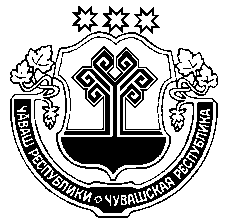    Муркаш район.н 	             администраций.                         ЙЫШЁНУ                       Чёваш Республики   Муркаш район.н 	             администраций.                         ЙЫШЁНУ                       Чёваш Республики   Муркаш район.н 	             администраций.                         ЙЫШЁНУ                    Чувашская РеспубликаАдминистрация Моргаушского районаПОСТАНОВЛЕНИЕЧувашская РеспубликаАдминистрация Моргаушского районаПОСТАНОВЛЕНИЕЧувашская РеспубликаАдминистрация Моргаушского районаПОСТАНОВЛЕНИЕ   2022 =? №  18.102022 г. №1143Муркаш сали                                                        Муркаш сали                                                        Муркаш сали                                                        с.Моргаушис.Моргаушис.МоргаушиПриложение к Постановлению администрации Моргаушского района Чувашской Республики от 20.05.2022              №  496Форма заявления по предоставлению льготного питания детей в образовательных организациях, реализующую образовательную программу дошкольного образования на территории Моргаушского района Чувашской РеспубликиЗаведующему _________________________________________________________________(наименование организации)_______________________________________(фамилия, имя, отчество заведующего)Фамилия ______________________________Имя___________________________________Отчество_______________________________(родителя (законного представителя) Проживающего по адресу:_______________________________________________________Контактный телефон____________________e-mail_________________________________